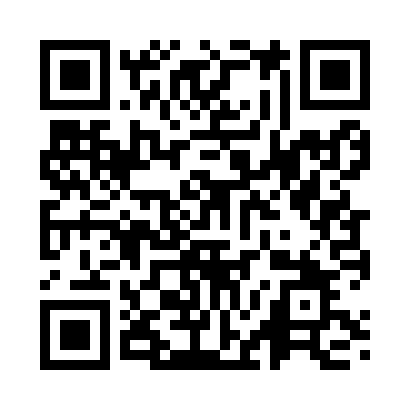 Prayer times for Gnas, AustriaWed 1 May 2024 - Fri 31 May 2024High Latitude Method: Angle Based RulePrayer Calculation Method: Muslim World LeagueAsar Calculation Method: ShafiPrayer times provided by https://www.salahtimes.comDateDayFajrSunriseDhuhrAsrMaghribIsha1Wed3:365:4112:544:528:0710:042Thu3:345:3912:544:538:0910:063Fri3:325:3812:544:538:1010:084Sat3:295:3612:534:548:1110:105Sun3:275:3512:534:548:1310:126Mon3:245:3312:534:558:1410:147Tue3:225:3212:534:558:1510:178Wed3:195:3112:534:558:1710:199Thu3:175:2912:534:568:1810:2110Fri3:145:2812:534:568:1910:2311Sat3:125:2612:534:578:2010:2512Sun3:105:2512:534:578:2210:2813Mon3:075:2412:534:588:2310:3014Tue3:055:2312:534:588:2410:3215Wed3:025:2112:534:598:2510:3416Thu3:005:2012:534:598:2710:3617Fri2:585:1912:535:008:2810:3918Sat2:555:1812:535:008:2910:4119Sun2:535:1712:535:008:3010:4320Mon2:515:1612:535:018:3110:4521Tue2:495:1512:535:018:3310:4722Wed2:465:1412:535:028:3410:5023Thu2:445:1312:545:028:3510:5224Fri2:425:1212:545:038:3610:5425Sat2:405:1112:545:038:3710:5626Sun2:385:1012:545:038:3810:5827Mon2:365:0912:545:048:3911:0028Tue2:365:0912:545:048:4011:0229Wed2:365:0812:545:058:4111:0430Thu2:365:0712:545:058:4211:0531Fri2:355:0712:555:058:4311:06